Déclaration préalable simplifiée d'ouverture 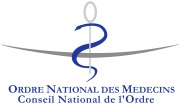 d'un lieu d'exercice distinct COVID-19Article R. 4127-85 du code de la santé publiqueI - Identification du déclarantNom Prénom :  …………………………………………………………………………………………......................................Inscription au Tableau de l’Ordre de : ………………………………………………… sous le n° …………………………..Qualification principale exercée : ……………………………………………………………………………………………….Adresse de la résidence professionnelle (site principal) :……………………………………………………………..………………………………………………………………………..………………………………………………………………………………………………………………………………………Code postal   |__|__|__|__|__|   Commune………………………………………………...................................................N° de téléphone |__|__|__|__|__|__|__|__|__|__| ; |__|__|__|__|__|__|__|__|__|__|         Fixe                                                    MobileAdresse mail : ……………………………………………………………………………………………………………II – Adresse complète du site COVID-19 pour lequel la déclaration est faite : ……………………………………………………………..………………………………………………………………………..………………………………………………………………………………………………………………………………………Date prévisionnelle de début d’activité : ___|___|/|___|___|/|___|___|___|___|  Cette activité cessera dès l’annonce des autorités de santé de la fin de la crise sanitaire du COVID-19III- Nature de l’activité nouvelle : Consultations dans un Centre COVID-19  Nom et coordonnées du médecin référent du Centre COVID-19 :………………………………………………………………………………………………………………………………………Je soussigné(e) …………………….………………………certifie que l’ARS accompagne la création ou le fonctionnement de ce site.Fait le ___|___|/|___|___|/|___|___|___|___| à ……………………………………………..Signature :